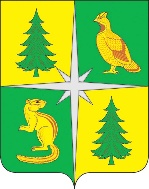 РОССИЙСКАЯ ФЕДЕРАЦИЯИРКУТСКАЯ ОБЛАСТЬЧУНСКИЙ РАЙОНКОНТРОЛЬНО-СЧЕТНАЯ ПАЛАТАЧУНСКОГО РАЙОННОГО МУНИЦИПАЛЬНОГО ОБРАЗОВАНИЯ665513, р. п. Чунский, ул. Комарова, 11, Тел./Факс (39567) 2-12-13, E-mail: chuna.ksp@mail.ruЗАКЛЮЧЕНИЕ № 01-458/63зпо результатам экспертизы проекта решения Думы Октябрьского муниципального образования «О местном бюджете Октябрьского муниципального образования на 2024 год и плановый период 2025 и 2026 годов»Настоящее заключение составлено по результатам экспертизы проекта решения Думы Октябрьского муниципального образования «О местном бюджете Октябрьского муниципального образования на 2024 год и плановый период 2025 и 2026 годов», проведенной на основании обращения Председателя Думы Октябрьского муниципального образования от 29.11.2023, в соответствии с нормами статьи 8 Положения о Контрольно-счетной палате Чунского районного муниципального образования, утвержденного Решением Чунской районной Думы от 27.01.2021 № 29, в связи с передачей полномочий по осуществлению внешнего муниципального финансового контроля Соглашением от 30.11.2017 № 03 председателем Контрольно-счетной палаты Чунского районного муниципального образования (далее – КСП Чунского РМО) А. С. Федорук, аудитором КСП Чунского РМО Н. А. Колотыгиной, ведущим инспектором КСП Чунского РМО Ю.С. Смышляевой и ведущим инспектором КСП Чунского РМО А.А. Латушко.Положение о бюджетном процессе в Октябрьском муниципальном образовании (далее – Октябрьского МО) утверждено Решением Думы городского поселения от 30.03.2023 № 24.Основные направления бюджетной и налоговой политики Октябрьского МО на 2024 год и плановый период 2025 и 2026 годов утверждены Постановлением администрации Октябрьского МО от 14.11.2023 № 2773.Предварительные итоги социально-экономического развития Октябрьского МО за 9 месяцев 2023 года согласованы Постановлением администрации от 14.11.2023 № 277Ж.Порядок составления проекта бюджета Октябрьского МО на очередной финансовый 2024 год и плановый период 2025 и 2026 годов и Плана-графика составления проекта бюджета Октябрьского МО на очередной финансовый 2024 год и плановый период 2025 и 2026 годов утвержден Постановлением администрации от 31.08.2023 № 205.Постановлением администрации Октябрьского МО от 14.11.2023 № 277Б в бюджетный прогноз Октябрьского МО на долгосрочный период до 2027 года внесли изменения, при этом согласно нормам пункта 3 статьи 170.1 Бюджетного кодекса РФ указано, что бюджетный прогноз муниципального образования на долгосрочный период разрабатывается каждые три года на шесть и более лет.  Проект решения Думы Октябрьского муниципального образования «О местном бюджете Октябрьского муниципального образования на 2024 год и плановый период 2025 и 2026 годов» (далее – проект решения о бюджете) внесен на рассмотрение Думы поселения Постановлением администрации Октябрьского МО от 14.11.2023 № 277В, что соответствует нормам бюджетного законодательства.Проектом решения о бюджете предлагается утвердить следующие основные характеристики бюджета поселения:В соответствии с нормами статьи 179.4 Бюджетного кодекса РФ пунктом 14 проекта решения о местном бюджете предлагается утвердить объем бюджетных ассигнований муниципального дорожного фонда в размере прогнозируемого объема доходов бюджета муниципального образования от акцизов по подакцизным товарам (продукции), производимым на территории РФ.Во исполнение норм статьи 184.2 Бюджетного кодекса РФ Пояснительная записка к проекту бюджета составлена.Согласно оценке ожидаемого исполнения бюджета Октябрьского муниципального образования, на текущий финансовый год по состоянию на 01.11.2023 ожидается исполнение по доходам в сумме 48 448,7 тыс. рублей, по расходам в сумме 51 401,1 тыс. рублей, с дефицитом в сумме 2 952,4 тыс. рублей.Постановлением администрация Октябрьского МО от 14.11.2023 № 277Е в соответствии с нормами статьи 160.1 и 160.2 Бюджетного кодекса РФ утверждены «Перечень главных администраторов доходов бюджета Октябрьского муниципального образования на 2024 год и плановый период 2025 и 2026 годов» и «Перечень главных администраторов источников финансирования дефицита бюджета Октябрьского образования на 2024 год и плановый период 2025 и 2026 годов».В пунктах № 8 и № 9 проекта решения о бюджете не верно указаны ссылки на Приложения.Анализ прогнозируемых доходов бюджета Октябрьского муниципального образования на 2024 год и на плановый период 2025 и 2026 годовМетодика прогнозирования поступлений доходов в бюджет Октябрьского МО утверждена Постановлением администрации Октябрьского МО от 10.11.2021 № 225. В соответствии с нормами Налогового кодекса РФ, Бюджетного кодекса РФ, Федерального закона от 06.10.2003 № 131-ФЗ, Устава Октябрьского МО порядок и сроки уплаты земельного налога и налога на имущество физических лиц на территории муниципального образования установлены следующими Решениями Думы поселения:от 26.11.2020 № 125 «О введении в действие на территории Октябрьского МО налога на имущество физических лиц»;от 26.11.2020 № 126 «Об установлении и введении в действие на территории Октябрьского муниципального образования земельного налога».Положение о порядке разработки Прогноза социально-экономического развития Октябрьского МО утверждено Постановлением администрации Октябрьского МО от 02.07.2012 № 43 «а».Доходы бюджета Октябрьского МО прогнозируются на основе Прогноза социально-экономического развития Октябрьского МО на 2024 год и плановый период 2025 и 2026 годов (далее – Прогноз СЭР), который одобрен Постановлением администрации поселения от 14.11.2023 № 277А, т.е. одновременно с принятием решения о внесении проекта бюджета в Думу Октябрьского МО, что соответствует нормам пункта 3 статьи 173 Бюджетного кодекса РФ.Во исполнение норм статьи 173 Бюджетного кодекса РФ Пояснительная записка к Прогнозу СЭР составлена.Прогнозируемые доходы Октябрьского МО на 2024 год и плановый период 2025 и 2026 годов, а также оценка ожидаемого исполнения на 2023 год по видам доходов приведены в Таблице № 1.Таблица № 1                                         (тысяч рублей)Из приведенного анализа следует, что прогнозируемые проектом решения о бюджете налоговые и неналоговые доходы на 2024 год, относительно показателей оценки ожидаемого исполнения доходов на 2023 год, увеличены на 4,5 %, из них:от налоговых доходов увеличены на 9,0 %; от неналоговых доходов снижены на 13,0 %.Согласно данным Пояснительной записки к проекту решения о бюджете прогноз доходов осуществлен на основе данных Прогноза СЭР, при этом, рост фонда оплаты труда Прогноза СЭР не соответствует росту запланированной суммы налога на доходы физических лиц (далее – НДФЛ) на 2024 год и плановый период 2025 и 2026 годов, что отражено в таблице № 2. Таблица № 2Объем дотации бюджетам городских поселений на выравнивание бюджетной обеспеченности из бюджетов муниципальных районов на 2024 год и плановый период 2025 и 2026 годов в проекте решения о бюджете отражен не верно.В пояснительной записке к проекту решения о бюджете приведены расчеты прогнозируемых доходов. При этом пояснения по снижению неналоговых доходов не приведены. Согласно данных пояснительной записки к проекту бюджета для учета доходов от платы за наем жилых помещений применяется код бюджетной классификации (далее – КБК) 1 13 01995 13 0000 130 «Прочие доходы от оказания платных услуг (работ) получателями средств бюджетов городских поселений», чем нарушены нормы Приказа Минфина России от 01.06.2023 № 80н «Об утверждении кодов (перечней кодов) бюджетной классификации Российской Федерации на 2024 год (на 2024 год и на плановый период 2025 и 2026 годов)» (далее – Приказ № 80н). Согласно норм приказа Минфина России от 29.11.2017 № 209н доходы бюджетов сельских поселений от платы за наем жилого помещения, предоставляемого по договорам социального найма или договорам найма жилых помещений муниципального жилищного фонда, договорам найма специализированных жилых помещений, подлежат отражению по коду классификации доходов бюджетов 1 11 09045 13 0000 120 «Прочие поступления от использования имущества, находящегося в собственности городских поселений (за исключением имущества муниципальных бюджетных и автономных учреждений, а также имущества муниципальных унитарных предприятий, в том числе казенных)».Перечисленные нарушения и недостатки, допущенные при прогнозировании доходов бюджета Октябрьского муниципального образования, свидетельствуют о нарушении принципа достоверности бюджета, установленного статьей 37 Бюджетного кодекса РФ.Анализ планирования бюджетных ассигнований на 2024 год и на плановый период 2025 и 2026 годовПроект бюджета Октябрьского МО подготовлен в соответствии со статьей 169 Бюджетного кодекса РФ на очередной финансовый год и плановый период. Порядок и методика планирования бюджетных ассигнований бюджета Октябрьского муниципального образования, утверждены Постановлением администрации Октябрьского МО от 02.08.2013 № 135 «а».Порядок ведения реестра расходных обязательств Октябрьского муниципального образования утвержден Распоряжением администрации Октябрьского муниципального образования от 12.10.2021 № 63а.Постановлением администрации Октябрьского МО утвержден Реестр расходных обязательств на 2024 год и плановый период 2025 и 2026 годов от 14.11.2023 № 277Л. Расходные обязательства Октябрьского МО на 2024 год и плановый период 2025 и 2026 годов установлены Постановлением администрации Октябрьского МО от 14.11.2023 № 277И, то есть в день внесения проекта решения о бюджете в думу Октябрьского МО. Следовательно, в нарушение норм статьи 65 Бюджетного кодекса формирование расходов администрацией Октябрьского МО осуществляется не в соответствии с расходными обязательствами.Расходы бюджета на 2024 год сформированы:по 9 муниципальным программам, ассигнования по которым составляют 47 194,8 тыс. рублей, что составляет 97,4 % от общего объема расходов местного бюджета;по непрограммным направлениям деятельности в сумме 1 238,2 тыс. рублей (2,6 %).Анализ распределения ассигнований по разделам/подразделам бюджета на 2024 год и плановый период 2025 и 2026 годов относительно оценки ожидаемого исполнения ассигнований на 2023 год приведен в Таблице № 3.Таблица № 3 (тысяч рублей)Согласно приведенному анализу планируемые на 2024 год расходы бюджета Октябрьского МО сокращены на 5,8 % по отношению к оценке ожидаемого исполнения расходной части бюджета на 2023 год.В нарушение норм пункта 3 статьи 184.1 Бюджетного кодекса РФ общий объем условно утверждаемых расходов на 2025 год менее 2,5 процента общего объема расходов бюджета (без учета расходов бюджета, предусмотренных за счет межбюджетных трансфертов из других бюджетов бюджетной системы Российской Федерации, имеющих целевое назначение), на 2026 год в объеме менее 5 процентов общего объема расходов бюджета (без учета расходов бюджета, предусмотренных за счет межбюджетных трансфертов из других бюджетов бюджетной системы Российской Федерации, имеющих целевое назначение). Кроме того, условно утверждаемые расходы распределены в плановом периоде в соответствии с классификацией расходов бюджетов бюджетные ассигнования, чем нарушены нормы пункта 5 статьи 184.1 Бюджетного кодекса РФ.Согласно представленного проекта Решения о бюджете бюджетные ассигнования по кодам вида расхода 111 «Фонд оплаты труда учреждений» и 121 «Фонд оплаты труда государственных (муниципальных) органов» составляет 62,0 % от потребности в соответствии с представленными проектами штатных расписаний.Перечнем кодов целевых статей расходов бюджета Октябрьского МО на 2024 год и на плановый период 2025 и 2026 годов, утвержденным Постановлением Администрации Октябрьского МО от 14.11.2023 № 277Д, для каждой муниципальной программы установлены уникальные коды целевых статей расходов бюджета.В соответствии с требованиями статьи 184.2 Бюджетного Кодекса РФ к проекту Решения о бюджете представлены паспорта девяти муниципальных программ. Прогнозируемый объем бюджетных ассигнований на финансовое обеспечение реализации муниципальных программ в 2024 году составил 47 194,8 тыс. рублей. Анализ планирования ассигнований для финансового обеспечения муниципальных программ на 2024 год приведен в Таблице № 4.Таблица № 4(тысяч рублей)Из приведенного анализа следует, что проектом бюджета объем бюджетных ассигнований на финансовое обеспечение муниципальных программ на 2024 год предусмотрен:по 7 муниципальным программам в полном объеме;по муниципальной программе «Комплексное развитие систем транспортной инфраструктуры Октябрьского МО» больше объема финансового обеспечения, предусмотренного паспортом;по муниципальной программе «Формирование современной городской среды Октябрьского МО» не предусмотрен объем финансового обеспечения, что соответствует паспорту программы.Таким образом, в соответствии с нормами части 2 статьи 179 Бюджетного кодекса РФ муниципальные программы подлежат приведению в соответствие с решением о бюджете не позднее 1 апреля текущего финансового года.На 2024 год проектом решения о бюджете не предусмотрен объем расходов местного бюджета в сумме 420,0 тыс. рублей за счет инициативных платежей, зачисленных в бюджет Октябрьского МО в 2023 году.Анализ планирования источников финансирования дефицита бюджета на 2024 год и на плановый период 2025 и 2026 годовПроектом решения о бюджете Октябрьского муниципального образования на 2024 год и на плановый период 2025 и 2026 годов предусмотрен:дефицит бюджета на 2024 год в сумме 1 200,0 тысяч рублей;дефицит бюджета на 2025 год в сумме 1 200,0 тысячи рублей;дефицит бюджета на 2026 год в сумме 1 200,0 тысяч рублей.Что отражено в приложениях № 9 и 10 к проекту решения «Источники внутреннего финансирования дефицита бюджета Октябрьского муниципального образования на 2024 год и плановый период 2025 и 2026 годов» соответственно. Пунктом 9 проекта решения предлагается утвердить Программу внутренних заимствований Октябрьского муниципального образования на 2024 год, на 2025 и 2026 годы (приложения № 11, 12, 13), согласно которым:в 2024 году: объем привлечения средств в сумме 1 300,0 тыс. рублей, объем погашения в сумме 100,0 тыс. рублей, верхний предел муниципального долга – 1 200,0 тыс. рублей.в 2025 году: объем привлечения средств в сумме 1 300,0 тыс. рублей, объем погашения в сумме 100,0 тыс. рублей, верхний предел муниципального долга – 2 400,0 тыс. рублей.в 2026 году: объем привлечения средств в сумме 1 300,0 тыс. рублей, объем погашения в сумме 100,0 тыс. рублей, верхний предел муниципального долга – 3 600,0 тыс. рублей.Информация о прогнозируемых источниках финансирования дефицита бюджета на 2024 год приведена в Таблице № 5.Таблица № 5(тыс. рублей)Инициативные платежи граждан, индивидуальных предпринимателей и образованных в соответствии с законодательством Российской Федерации юридических лиц, уплачиваемые на добровольной основе и зачисленные в соответствии с Бюджетным кодексом Российской Федерации в бюджет Октябрьского муниципального образования в сумме 420,0 тыс. рублей в 2023 году на реализацию конкретных инициативных проектов в 2024 году не отражены в «Источниках внутреннего финансирования дефицита бюджета Октябрьского МО на 2024 год» в сумме изменения остатков средств, хотя указанные средства являются целевыми и запланированы для использования в 2024 году, что привело к необоснованному завышению показателя  «привлечение кредитов от кредитных организаций»Выводы и предложенияРуководствуясь нормами статей 9 и 10 Федерального закона «Об общих принципах организации и деятельности контрольно-счетных органов субъектов Российской Федерации и муниципальных образований» от 07.02.2011 № 6-ФЗ, статей 8 и 9 Положения о Контрольно-счетной палате Чунского районного муниципального образования РЕКОМЕНДОВАТЬ:Администрации Октябрьского муниципального образования подготовить и внести изменения в проект решения Думы Октябрьского муниципального образования «О местном бюджете Октябрьского муниципального образования на 2024 год и на плановый период 2025 и 2026 годов» с целью устранения недостатков и нарушений бюджетного законодательства, изложенных в настоящем заключении. При внесении изменений в проект решения о бюджете по результатам публичных слушаний и настоящей экспертизы, следует учесть изменившиеся показатели областного бюджета Иркутской области и бюджета Чунского районного муниципального образования 2024 год и на плановый период 2025 и 2026 годов, в части изменившихся объемов межбюджетных трансфертов в бюджет Октябрьского муниципального образования.Депутатам Думы Октябрьского муниципального образования рассмотреть проект и принять Решение Думы Октябрьского муниципального образования «О местном бюджете Октябрьского муниципального образования на 2024 год и на плановый период 2025 и 2026 годов» после внесения в него изменений, подготовленных с учетом настоящего заключения.Председатель Контрольно-счетной палаты Чунского районного муниципального образования                               А.С. ФедорукАудитор Контрольно-счетной палаты Чунского районного муниципального образования                               Н.А. КолотыгинаВедущий инспектор Контрольно-счетной палаты Чунского районного муниципального образования                                Ю.С. Смышляева Ведущий инспектор Контрольно-счетной палаты Чунского районного муниципального образования                                А.А. Латушко р. п. Чунский21.12.2023  Основные характеристики бюджетаОсновные характеристики бюджета2024 год2025 год2026 годОбщий объем доходов местного бюджета, в том числе:Общий объем доходов местного бюджета, в том числе:47 233,046 242,548 324,9налоговые и неналоговые доходы18 833,018 145,520 227,9безвозмездные поступления от других бюджетов бюджетной системы РФ28 400,028 097,028 097,0Общий объем расходов местного бюджета, в том числе:Общий объем расходов местного бюджета, в том числе:48 433,047 442,549 524,9расходы, источником финансового обеспечения которых являются целевые безвозмездные поступления1 745,91 762,91 762,9расходы (за исключением ассигнований, источником финансового обеспечения которых являются целевые безвозмездные поступления)46 687,145 679,647 762,0условно утвержденные расходых1 112,02 328,1процент от общего объема расходов бюджета (без учета расходов бюджета, предусмотренных за счет межбюджетных трансфертов из других бюджетов бюджетной системы РФ, имеющих целевое назначение)х2,43%4,87%Дефицит/ профицит местного бюджетаДефицит/ профицит местного бюджета-1 200,0-1 200,0-1 200,0процент дефицита (к доходам без учета безвозмездных поступлений)6,4%6,6%5,9%Наименование кода поступлений в бюджет, группы, подгруппы, статьи, подстатьи, элемента, группы подвида, аналитической группы подвида доходовОценка ожидаемого исполнения на 2023 годПроект решения о бюджете наПроект решения о бюджете наПроект решения о бюджете наПроект решения о бюджете наНаименование кода поступлений в бюджет, группы, подгруппы, статьи, подстатьи, элемента, группы подвида, аналитической группы подвида доходовОценка ожидаемого исполнения на 2023 годПроект решения о бюджете наПроект решения о бюджете наПроект решения о бюджете наПроект решения о бюджете наНаименование кода поступлений в бюджет, группы, подгруппы, статьи, подстатьи, элемента, группы подвида, аналитической группы подвида доходовОценка ожидаемого исполнения на 2023 год2024 год % 2024/2023плановый периодплановый периодНаименование кода поступлений в бюджет, группы, подгруппы, статьи, подстатьи, элемента, группы подвида, аналитической группы подвида доходовОценка ожидаемого исполнения на 2023 год2024 год % 2024/20232025 год2026 годНалог на доходы физических лиц5 178,85 700,0110,15 410,05 489,0Акцизы по подакцизным товарам (продукции), производимым на территории РФ5 364,96 098,0113,76 348,58 561,9Единый сельскохозяйственный налог150,0150,0100,0-38,0-38,0Налог на имущество физических лиц419,0350,083,5350,0350,0Земельный налог3 245,43 350,0103,23 080,03 020,0Итого налоговые доходы14 358,115 648,0109,015 150,517 382,9Доходы, получаемые в виде арендной платы за земельные участки, государственная собственность на которые не разграничена и которые расположены в границах городских поселений, а также средства от продажи права на заключение договоров аренды указанных земельных участков1 863,82 000,0107,31 970,01 870,0Прочие поступления от использования имущества, находящегося в собственности городских поселений (за исключением имущества муниципальных бюджетных и автономных учреждений, а также имущества муниципальных унитарных предприятий, в том числе казенных)257,8205,079,5205,0205,0Инициативные платежи420,00,0Доходы от оказания платных услуг и компенсации затрат271,8260,095,7250,0250,0Доходы от продажи материальных и нематериальных активов793,9650,081,9500,0450,0Штрафы, санкции, возмещение ущерба52,070,0134,670,070,0Итого неналоговые доходы3 659,33 185,087,02 995,02 845,0Итого налоговые и неналоговые доходы:18 017,418 833,0104,518 145,520 227,9- не целевые28 119,026 404,193,926 154,126 154,1- целевые2 082,31 745,983,81 762,91 762,9Прочие безвозмездные поступления230,0250,0108,7180,0180,0Итого безвозмездные поступления:30 431,328 400,093,328 097,028 097,0ВСЕГО ДОХОДОВ:48 448,747 233,097,546 242,548 324,9Показатель2023 год оценка ПрогнозПрогнозПрогнозПоказатель2023 год оценка 2024 год2025 год2026 годФонд начисленной заработной платы по полному кругу организаций, млн. руб. 355184361188367919371865Рост фонда оплаты труда, %-101,7103,6103,0Налог на доходы физических лиц, тыс. рублей5 178,85 700,05 410,05 489,0Рост налога на доходы физических лиц, %-110,194,9101,5Наименование раздела, подраздела классификации расходов бюджетовКодОценка ожидаемого исполнения на 2023 годПроект решения о бюджете наПроект решения о бюджете наПроект решения о бюджете наПроект решения о бюджете наНаименование раздела, подраздела классификации расходов бюджетовКодОценка ожидаемого исполнения на 2023 год2024 год % 2024/2023плановый периодплановый периодНаименование раздела, подраздела классификации расходов бюджетовКодОценка ожидаемого исполнения на 2023 год2024 год % 2024/20232025 год2026 год ОБЩЕГОСУДАРСТВЕННЫЕ ВОПРОСЫ010015 409,213 766,089,313 766,014 126,7Функционирование высшего должностного лица субъекта РФ и муниципального образования01022 226,52 307,1103,62 307,12 307,1Функционирование законодательных (представительных) органов государственной власти и представительных органов муниципальных образований010310,010,0100,010,010,0Функционирование Правительства РФ, высших исполнительных органов государственной власти субъектов РФ, местных администраций010411 930,810 718,089,810 718,010 718,0Обеспечение деятельности финансовых, налоговых и таможенных органов и органов финансового (финансово-бюджетного) надзора0106430,9430,9100,0430,9430,9Резервные фонды0111100,0100,0100,0100,0100,0Другие общегосударственные вопросы0113711,0200,028,1200,0560,7НАЦИОНАЛЬНАЯ ОБОРОНА0200434,2456,9105,2473,2473,2Мобилизационная и вневойсковая подготовка0203434,2456,9105,2473,2473,2НАЦИОНАЛЬНАЯ БЕЗОПАСНОСТЬ И ПРАВООХРАНИТЕЛЬНАЯ ДЕЯТЕЛЬНОСТЬ0300361,1349,796,8343,2443,2Гражданская оборона0309121,4110,090,6103,5203,5Защита населения и территории от чрезвычайных ситуаций природного и техногенного характера, пожарная безопасность0310239,7239,7100,0239,7239,7НАЦИОНАЛЬНАЯ ЭКОНОМИКА04008 824,87 530,185,37 530,18 269,4Дорожное хозяйство (дорожные фонды)04098 824,87 529,185,37 529,18 268,4Другие вопросы в области национальной экономики04120,01,01,01,0ЖИЛИЩНО-КОММУНАЛЬНОЕ ХОЗЯЙСТВО050013 754,111 781,185,711 361,111 361,1Жилищное хозяйство05010,080,080,080,0Благоустройство050313 754,111 701,185,111 281,111 281,1ОБРАЗОВАНИЕ070096,556,558,556,556,5Молодежная политика070796,556,558,556,556,5КУЛЬТУРА, КИНЕМАТОГРАФИЯ08006 287,17 570,7120,47 270,77 670,7Культура08014 714,45 992,8127,15 692,86 092,8Другие вопросы в области культуры, кинематографии08041 572,71 577,9100,31 577,91 577,9СОЦИАЛЬНАЯ ПОЛИТИКА1000317,9330,0103,8330,0330,0Пенсионное обеспечение1001182,9194,0106,1194,0194,0Социальное обеспечение населения1003135,0135,0100,0135,0135,0Другие вопросы в области социальной политики10060,01,01,01,0ФИЗИЧЕСКАЯ КУЛЬТУРА И СПОРТ11005 916,26 592,0111,46 311,76 794,1Физическая культура11015 916,26 592,0111,46 311,76 794,1Распределенные расходыРаспределенные расходы51 401,148 433,094,247 442,549 524,9ИТОГО РАСХОДОВ:ИТОГО РАСХОДОВ:51 401,148 433,094,247 442,549 524,9Дефицит (-) /профицит (+) бюджетаДефицит (-) /профицит (+) бюджета-2 952,4-1 200,0х-1 200,0-1 200,0№Наименование программыКЦСРОбъем финансового обеспечения программ на 2024 год Объем финансового обеспечения программ на 2024 год %№Наименование программыКЦСРПаспорт Проект бюджета%1Муниципальное управление310000000013 418,413 418,4100,02Мероприятия по гражданской обороне, защите населения и территории от чрезвычайных ситуаций природного и техногенного характера3200000000105,0105,0100,03Комплексное развитие систем транспортной инфраструктуры Октябрьского МО33000000007 169,87 529,1105,04Развитие конкурентно-способной экономики Октябрьского МО34000000001,01,0100,05Благоустройство Октябрьского МО350000000011 781,111 781,1100,06Развитие культуры, спорта, молодежной политики на территории Октябрьского МО360000000014 219,214 219,2100,07Социальная поддержка населения Октябрьского МО3700000000136,0136,0100,08Обеспечение комплексной безопасности38000000005,05,0100,09Формирование современной городской среды Октябрьского МО39000000000,00,0Итого:Итого:Итого:46 835,547 194,8100,8Наименование показателяПроект бюджетаИсточники финансирования дефицита бюджета - всего, в том числе:1 200,00Кредиты кредитных организаций в валюте РФ1 200,00Привлечение кредитов от кредитных организаций1 300,00Погашение кредитов, предоставленных кредитными организациями-100Изменение остатков средств0Увеличение прочих остатков денежных средств бюджетов-48 533,00Уменьшение прочих остатков денежных средств бюджетов48 533,00